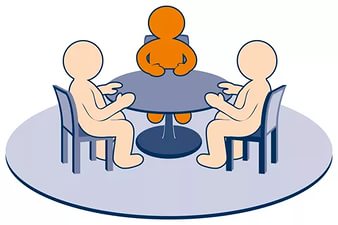 ПАМЯТКА ДЛЯ ПЕДАГОГОВДля создания доброжелательной атмосферы в детском коллективе:1. Постарайтесь сформировать у ребенка в первые дни лагерной смены положительную установку на дальнейший отдых. Создайте в лагере атмосферу тепла, уюта, доверия и душевного комфорта.2. Придерживайтесь твердых принципов в собственном поведении. Ребенку важно знать, что к нему относятся также справедливо и доброжелательно, как и ко всем остальным, что его считают таким же ценным и нужным членом группы.3. Создавайте условия для спокойного и бесконфликтного общения: занятия своим делом за общим столом, «Уголок изотворчества» со свободным доступом детей к краскам, карандашам и бумаге – хорошая возможность выплеснуть свои чувства на бумагу.4. Помните о правилах грамотной организации детского коллектива:- чаще используйте в своей речи ласковые обращения, имена,- стремитесь, чтобы дети получали разнообразные интересные впечатления,- поддерживайте порядок и справедливость, следите за равным соблюдением всеми принятых в группе правил,- поощряйте стремление и попытки детей что-то сделать, не оценивания результаты их усилий,- вселяйте в детей веру в свои силы, способности и лучшие душевные качества,- находите с каждым ребенком личный контакт и индивидуальный стиль общения,- создавайте положительные традиции жизни группы,- не кричите, не оскорбляйте ребенка ни при каких обстоятельствах,- хвалите детей чаще,- оценивайте поступок, а не личность ребенка.Помните, что эмоциональное состояние педагога непосредственно влияет на эмоциональный фон группы и психологический комфорт каждого ребенка!Творчества, профессиональных открытий, отличного настроения!